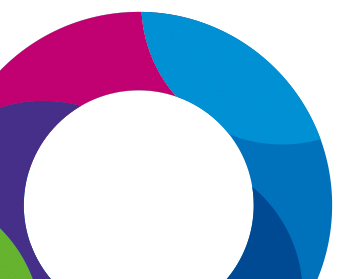 OUR STRATEGIC OBJECTIVES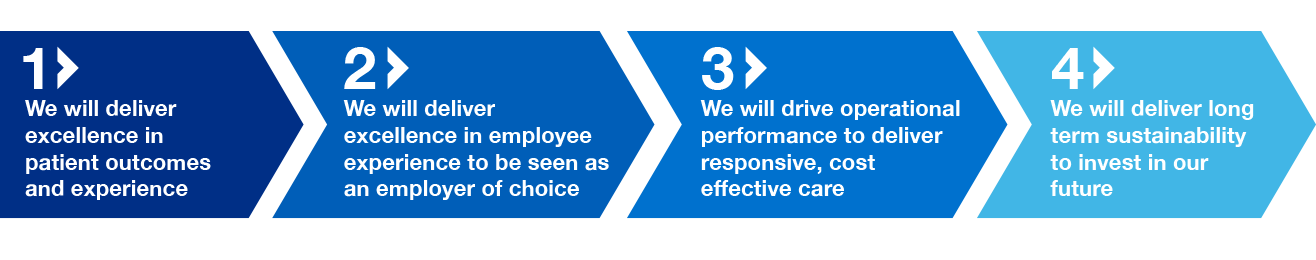 Council of Governors (Public)Please note that in accordance with the Council of Governors Standing Orders, no filming or recording of the meeting is permitted. There will be an opportunity for questions and comments from members of the public at the end of the meeting.AgendaSUBJECTPAPERLEADTIME1WelcomeverbalChairman 1.30pm270 Years of NHS  - South Tees Hospitals NHS FT - ITNvideo3Apologies for absenceverbalChairman4Declarations of Interests Any new conflict of interest and any actual or potential conflict of interest in relation to any matter to be discussedAChairman5Minutes of the meeting held on 8 May 2018To receive and approve the minutes from the meeting held on 8 May 2018BChairman1.45pm6Matters Arising verbalChairman 1.50pm7Action LogCChairman1.55pm8Chairman’s ReportTo receive a report from the ChairmanDChairman2.00pm9Chief Executive’s ReportTo receive a report from the Chief Executive including update on strategy developmentEChief Executive2.10pm10Presentation from External AuditorspresentationKPMG2.30pmGOVERNANCE11Nomination Committee Meeting - RecommendationverbalChairman3.00pmGOVERNORS TOPIC OF INTEREST12Presentation from David ChadwickPlanned & Specialist Care – Centre UpdateverbalMedical Director – Planned & Specialist Care3.15pm13Any Other Business3.45pm14Evaluation of Meeting3.55pm15Future meeting dates -  for informationGovernors are asked to note key dates relating to the schedule of Formal Council of Governors meetings and training up to March 2019FChairman16Time and Date of next meetingThe next meeting of the Council of Governors to be held in public is scheduled to take place on Tuesday 9 October 2018 at 3.00pm in the Board Room, James Cook University Hospital, TS4 3BW.